Конспект НОД по речевому развитию детей   «БУДУ В АРМИИ СЛУЖИТЬ»МБДОУ Детский сад № 24Образовательные области: речевое и познавательное развитие детейПрограммное содержание:     1  Продолжать воспитывать у детей патриотические чувства к Родине. Воспитывать любовь и уважение к воинам- защитникам Отечества. Формировать интерес к различным родам войск; дать знания детям о Российской армии. Вызвать желание быть похожими на сильных и смелых российских воинов.    2. Расширять запас слов, обозначающих предметы, действия, проводить работу с синонимами и антонимами, заучивать стихи, пословицы и поговорки о Родине. Продолжать работу по развитию связной речи; совершенствовать диалогическую и монологическую речь. Закреплять умение отвечать на вопросы, пересказывать текст.Материалы к занятию:      Изображение герба и флага России, иллюстрации  Предварительная работа    Беседы о нашей стране, чтение стихов, рассматривание иллюстраций, фотографий и репродукций на военную тему, заучивание стихотворения «Наша армия» О. ВысотскойСловарная работа.    Защитник Отечества, российская армия, отвага, мужество, артиллерийские, танковые,  ракетные., десантные,  пограничные войска.Ход занятия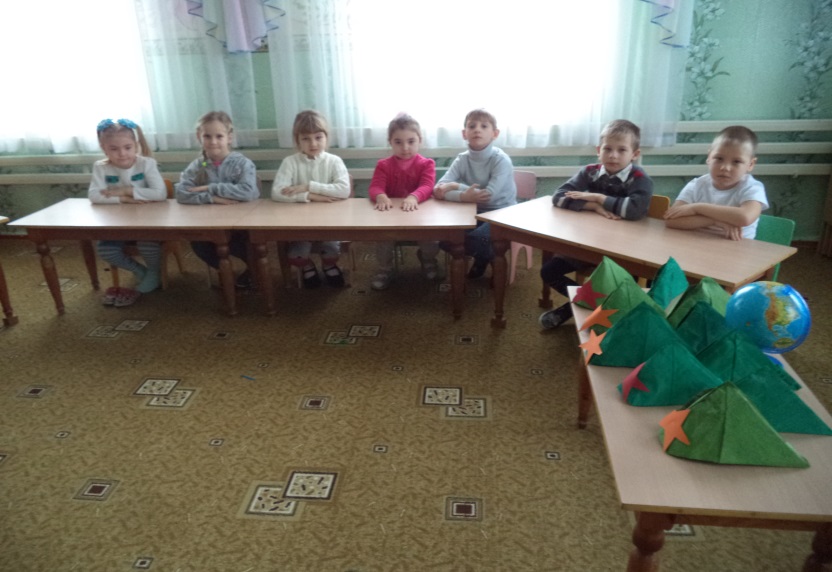         Воспитатель  читает стихотворение                                   Мир - это главное слово на свете,                                Мир очень нужен нашей планете!                                Мир нужен взрослым,                                Мир нужен детям. Мир нужен всем!      Нашу мирную жизнь и покой берегут и охраняют российские воины. Их называют защитниками отечества Вы, ребята, днем играете, прыгаете, гуляете и радуетесь, а ночью крепко спите. А российские воины днем и ночью, в пургу и метель, в жару на земле, в небесах  и на море несут службу.                                Российский воин бережет                                Родной страны покой и славу.                                Он на посту – и наш народ                                Гордится армией по праву.     Наши защитники Отечества служат в армии: на границе, на военных кораблях , на подводных лодках, на танках и охраняют покой мирных граждан.. Наша армия какая?Дети. Сильная, крепкая, непобедимая, крепкая, российская, родная. Воспитатель  Почему нашу армию называют российской?Дети. Наша страна – Россия. Поэтому наша армия российская. Воспитатель  А почему говорят – наша армия родная?Дети. В армии служат наши родные.     Воспитатель  Наши мальчики скоро вырастут и станут взрослыми. Они пойдут служить в российскую армию. Ваши дедушки, папы, другие родственники уже служили в армии и сейчас они считаются в запасе, т.е. военные запаса. А если потребуется защищать нашу Родину, то все вернутся в армию. Кто-то будет солдатом, а кто-то офицером российской армии.    Солдаты служат в разных войсках. А какие рода войск знаете вы?Дети. Пограничные, танковые, ракетные, артиллерийские…. Воспитатель. А кто служит в пограничных войсках?Дети. Пограничники. Воспитатель В танковых войсках?Дети. Танкисты. И т. д.Показ иллюстраций.Педагог. А в каких войсках хотели бы служить вы?  (Ответы детей)Какие войска самые важные, главные, нужные?Дети. Все войска важные и нужные. Все они стоят на защите нашей Родины.Педагог. Правильно, ребята, все войска отвечают за безопасность нашей страны.    Нелегкий труд – быть защитником Родины. Надо много знать и уметь, чтобы освоить новую военную технику и управлять ею. Еще надо иметь крепкое здоровье. Ребята, а что нужно делать, чтобы быть здоровым?Дети. Заниматься спортом. Делать зарядку. Закаляться. Одеваться по погоде. Соблюдать чистоту. Быть веселыми. Трудиться. Помогать папе и маме, всем взрослым.Педагог. Правильно, чтобы у вас было крепкое здоровье, вам помогут зарядка, закаливание, соблюдение режима дня и хорошее питание.ФИЗКУЛЬТМИНУТКАЗарядкаКаждый день по утрам делаем зарядку, (ходьба на месте)Очень нравится нам делать по порядку:Весело шагать (ходьба)Руки поднимать (руки вверх)Руки опускать (руки вниз)Приседать и вставать (4-5 раз)Прыгать и скакать (10 раз).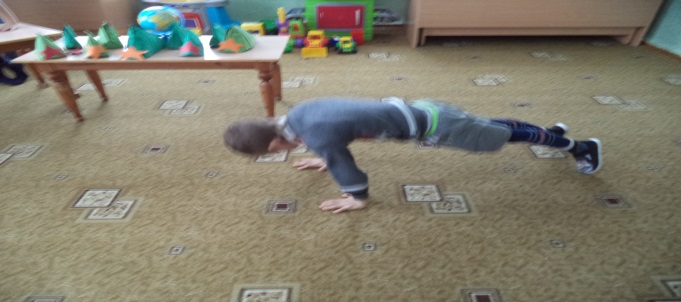 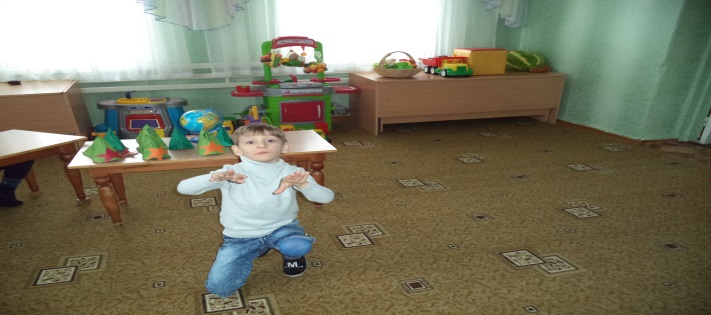 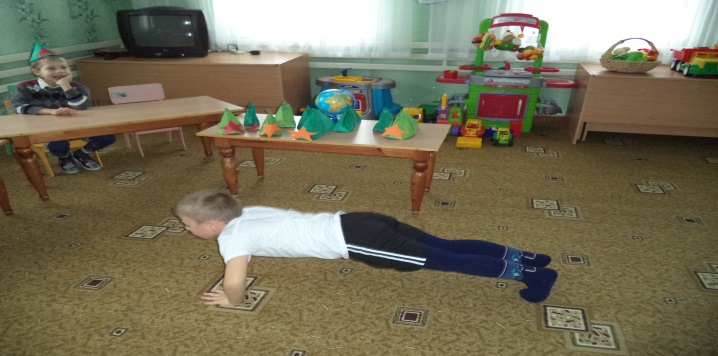 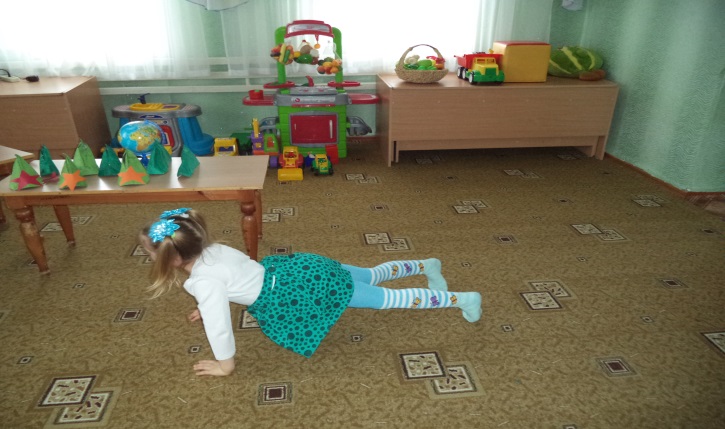       Педагог. Сила, отвага, мужество – эти качества всегда отличали русского воина. Если солдат имеет силу, то он какой?Дети. Сильный.Педагог. Если солдат проявляет мужество в бою, то он какой?Дети. Мужественный.Педагог. Мужество – это храбрость, присутствие духа в опасной ситуации. Если  солдат проявляет отвагу, то он какой?Дети. Отважный.Педагог. Отвага – это смелость, бесстрашие, храбрость. Пройдут года, и каждый из наших мальчиков пойдет в армию и будет солдатом..                                     Наши мальчишки подрастут –                                     И в армию пойдут!    Какими еще должны быть будущие защитники Отечества?Дети. Здоровыми, закаленными, умными, честными, тренированными, дисциплинированными, ответственными.Педагог.                         Находчивым и ловким                                     Должен быть солдат                                     Внимательность и точность                                     Ему не повредят.    Ребята, отгадайте загадки.                                             ЗАГАДКИМожет быть, он ваш сосед,А может быть и брат?Простой российский наш…….(солдат)Он границу охраняет,Все умеет и все знает.Во всех делах солдат отличникИ зовется…..(пограничник)Тучек нет на горизонте,Но раскрылся в небе зонтик.Через несколько минутОпустился…….(парашют)Ползет черепаха,Стальная рубаха.Враг в овраг –И она там, где враг.                      (Танк)На горе-горушкеСидят черные старушки,Если охнут – люди глохнут.        (Пушки)Под водой железный кит,Днем и ночью кит не спит.Не до снов тому китуДнем и ночью на посту            (Подводная лодка)    Молодцы, ребята, правильно отгадали загадки Наши мальчики подрастут и обязательно станут достойными защитниками нашего Отечества.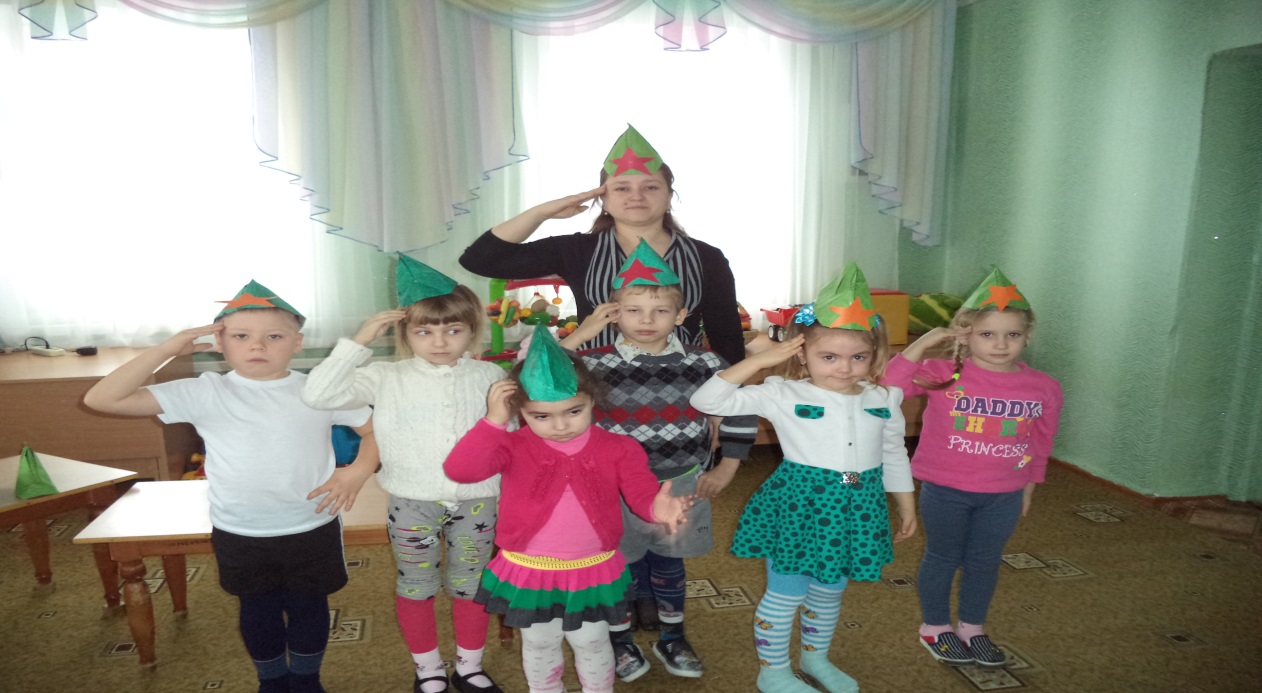 